VSEBINA RAZPISNE DOKUMENTACIJEPodelitev koncesije za opravljanje lokalne gospodarske javne službe 24 urne dežurne pogrebne službe v Občini Rogaška Slatina (v nadaljevanju: koncesija javne službe)Povabilo k oddaji prijave (OBR-I/1).Navodilo prijaviteljem za izdelavo prijave (OBR-I/2).Prijava (OBR-I/3).Izjave in obrazci določeni z navodilom za izdelavo prijave.Pravne podlage:Zakon o pogrebni in pokopališki dejavnosti/ZPPDej/( Uradni list RS št. 62/16);Zakon o javno zasebnem partnerstvu /ZJZP/ (Uradni list RS, št. 127/06);Zakon o gospodarskih javnih službah /ZGJS/ (Uradni list RS, št. 32/93, 30/98-ZZLPPO, 127/06-ZJZP, 38/10-ZUKN, 57/11-ORZGJS40);Zakon o javnem naročanju /ZJN-3/(Uradni list RS, št. 91/15 in 14/18 );Odloka o pokopališkem redu v Občini Rogaška Slatina(Uradni list RS, št. 53/19);Odlok o načinu opravljanja obvezne občinske gospodarske javne službe 24 urne dežurne pogrebne službe v Občini Rogaška Slatina(Uradni list RS št. 53/19);Odlok o predmetu in pogojih za podelitev koncesije za opravljanje obvezne lokalne gospodarske javne službe 24 urne dežurne pogrebne službe v Občini Rogaška Slatina (Uradni list RS št. 53/19);Uredba o metodologiji za oblikovanje cen 24 urne dežurne službe (Uradni list RS št. 5/18).POVABILO K ODDAJI PRIJAVENaročnik: Občina Rogaška Slatina, je v Uradnem listu RS št. 163/2020 z dne 13.11. 2020 objavila javni razpis po postopku konkurenčnega dialoga, za podelitev koncesije za opravljanje lokalne gospodarske javne službe 24 urne dežurne pogrebne službe v Občini Rogaška Slatina.Vabimo Vas, da podate Vašo prijavo na ta javni razpis v skladu z navodili za izdelavo prijave.Kontaktna oseba s strani naročnika je Marko Drofenik , e-pošta: marko.drofenik@rogaska-slatina.siPrijave je potrebno oddati najkasneje do 30.11. 2020 do 10.00 ure.	NAVODILOZA IZDELAVO PRIJAVE1. člen(1) V skladu z določilom 46. člena Zakona o javno zasebnem partnerstvu /ZJZP/ (Uradni list RS, št. 127/06), 36. člena Zakona o gospodarskih javnih službah /ZGJS/ (Uradni list RS, št. 32/93, 30/98-ZZLPPO, 127/06-ZJZP, 38/10-ZUKN, 57/11-ORZGJS40), 5. členom Zakona o pogrebni in pokopališki dejavnosti/ZPPDej/( Uradni list RS št. 62/16) in 21. členom Odloka o predmetu in pogojih za podelitev koncesije za opravljanje obvezne lokalne gospodarske javne službe 24 urne dežurne pogrebne službe v Občini Rogaška Slatina (Uradni list RS št. 53/19), je naročnik izdelal navodila z izdelavo prijave. (2) Predmet javnega razpisa je podelitev koncesije za opravljanje obvezne lokalne gospodarske javne službe 24 urne dežurne pogrebne službe v Občini Rogaška Slatina in opravljanje strokovno-tehničnih in upravnih nalog javne službe, in sicer:zagotavljanje urejenosti pokopališč v občini,izvajanje investicije, za katero si koncesionar kot upravičenec pridobi sredstva iz drugih virov,oddajanje grobov v najem,vodenje evidenc ter drugih soglasij v zvez s posegi na območju pokopališča.(3) V ta namen je naročnik izdelal navodila za izdelavo prijave.2. členNa javnem razpisu lahko konkurira vsak gospodarski subjekt, ki je registriran za dejavnost, ki je predmet razpisa in ima za opravljanje dejavnosti vsa predpisana dovoljenja. 3. členPrijavitelj mora prijavo izdelati v slovenskem jeziku. 4. členZa pravilnost prijave mora prijavitelj predložiti izpolnjeno dokumentacijo: prijavo (OBR-I/3);izjavo (OBR-I/4);dokumentacijo in ostala dokazila iz 8. člena teh navodil.5. člen(1) Dodatna pojasnila o vsebini razpisne dokumentacije sme ponudnik zahtevati najpozneje šest dni pred iztekom roka za oddajo prijave.(2) Kontaktna oseba naročnika bo pisno odgovorila na vsa vprašanja v zvezi z razpisom, najkasneje štiri dni pred iztekom roka za oddajo prijave.(3) Pred potekom roka za oddajo prijav lahko naročnik dopolni razpisno dokumentacijo. Vse spremembe in dopolnitve razpisne dokumentacije bo naročnik objavil na spletni strani naročnika  Občine Rogaška Slatina, najkasneje štiri dni pred rokom za oddajo prijav. Vsaka taka dopolnitev bo sestavni del razpisne dokumentacije. Naročnik bo po potrebi podaljšal rok za oddajo prijav, da bo prijaviteljem omogočil upoštevanje dopolnitev. S premaknitvijo roka za oddajo prijav se pravice in obveznosti naročnika in prijaviteljev vežejo na nove roke, ki posledično izhajajo iz podaljšanega roka za oddajo prijav.6. členPo roku za oddajo prijav bo kontaktna oseba naročnika vsa obvestila, zahteve in dopolnitve  nepopolnih prijav ter druge informacije pošiljala po elektronski pošti kontaktni osebi ponudnika, navedeni v prijavi.7. člen(1) Prijavo je potrebno oddati v zaprti kuverti na naslov: Občina Rogaška SlatinaIzletniška ulica 23250 Rogaška Slatina(2) Na kuverti mora biti vidna oznaka “NE ODPIRAJ – PRIJAVA” in številka objave javnega razpisa v Uradnem listu RS, z navedbo “Koncesija 24 urna dežurna služba”.(3) Na hrbtni strani mora biti označen naslov pošiljatelja.(4) Upoštevane bodo vse prijave, ki bodo prispele v roku, navedenem v javnem razpisu in bodo pravilno označene.8. členNaročnik bo priznal sposobnost prijaviteljem na osnovi izpolnjevanja naslednjih pogojev:A. Razlogi za izločitev prijavitelja:1. Da ne obstajajo razlogi za izločitev določeni v 75. členu Zakona o javnem naročanju /ZJN-3/ (91/15, 14/18).Dokazilo: izjava, da ne obstajajo razlogi za izključitev. (OBR-I/4)2. Prijavitelj soglaša, da lahko naročnik za namene javnega razpisa pridobi podatke iz uradnih evidenc za osebe, ki so člani upravnega, vodstvenega ali nadzornega organa in osebe ki imajo pooblastila za njegovo zastopanje ali odločanje ali nadzor. Dokazilo: izjava za pridobitev osebnih podatkov iz uradnih evidenc. (OBR-I/6)B. Poklicna sposobnost3. Prijavitelj je registriran za opravljanje pogrebne dejavnosti in ima, če je pravna oseba, dejavnost vpisano v ustanovitveni akt;Dokazilo: izjava o izpolnjevanju pogojev. (OBR-I/5)C. Ekonomska in finančna sposobnost5. Prijavitelj v zadnjih šestih mesecih pred objavo javnega razpisa ni imel blokiranih transakcijskih računov.Dokazilo: Izjava o izpolnjevanju pogojev. (OBR-I/5)D. Tehnični in kadrovski pogoji6. Prijavitelj razpolaga z naslednjimi tehničnimi in kadrovskimi zmogljivosti za izvajanje razpisane dejavnosti in sicer:da ima zaposlene najmanj dve osebi v rednem delovnem razmerju;da ima najmanj eno posebno vozilo za prevoz pokojnikov, ki se uporablja izključno v te namene;da ima najmanj en hladilni prostor za pokojnike;da ima najmanj eno transportno krsto;da zagotovi ustrezno zaščito zaposlenih v zvezi s higienskimi in zaščitnimi postopki pri ravnanju s pokojniki;Dokazilo: Izjava o izpolnjevanju pogojev (OBR-I/5) in seznam tehničnih sredstev in kadrov, ki jih ima prijavitelj na razpolago – dokazilo o stanju zaposlenih na dan 30.06.2020.Prijavitelji morajo izjave predložiti na predpisanih obrazcih brez dodatnih pogojev; pripisi in dodatni pogoji prijavitelja se ne upoštevajo. Za navedbe v izjavah, ki jih ni možno ali jih naročnik ni uspel preveriti v uradnih evidencah državnih organov ali organov lokalnih skupnosti si naročnik pridržuje pravico, da od prijavitelja zahteva dodatne informacije ali dokazila o izpolnjevanju pogojev ali izjave podane pred pravosodnim ali upravnim organom, notarjem ali pristojnim organom poklicnih ali gospodarskih subjektov v državi, kjer ima gospodarski subjekt svoj sedež.9. člen(2) Strokovna komisija, ki bo vodila razpisni postopek bo vsem prijaviteljem, ki jim bo priznala sposobnost izdala sklep o priznanju sposobnosti.(3) Zoper ta sklep je dovoljena pritožba v roku 8 dni na župana občine.(4) Župan lahko pritožbo zavrne, če je neutemeljena, sklep razveljavi in vrne zadevo v ponovno odločanje strokovni komisiji ali sklep spremeni.(5) Odločitev župan je dokončna.10. člen(1) Naročnik bo vse prijavitelje, ki jim bo priznal sposobnost, povabil k oddaji ponudbe in jih povabil na dialog. (2) Strokovna komisija bo po izvedenih pogajanjih pripravila razpisno dokumentacijo za oddajo končnih ponudb in ponudnike pozvala k oddaji končne ponudbe. (3) Odpiranje končnih ponudb bo javno.(4) Strokovna komisija bo vse ponudbe pregledala in jih ocenila po merilih ter o tem pripravila poročilo, ki ga bo posredovala Občinski upravi Občine Rogaška Slatina, da izvede upravni postopek za izbiro koncesionarja.(4) Za izvedbo postopka se uporabljajo določila zakona, ki ureja javno-zasebno partnerstvo, za vprašanja, ki niso urejena v tem zakonu, pa se smiselno uporabijo določila zakona, ki ureja javno naročanje.11. člen(1) Za izbiro najugodnejše ponudbe bo uporabljeno merilo ekonomsko najugodnejša ponudba.(2) Uporabljena bodo naslednja merila:cena storitev – 80 %,višina koncesijske dajatve – 10%tehnične in kadrovske zmogljivosti - 10%Merila bodo podrobneje izdelana v razpisni dokumentaciji za oddajo končnih ponudb.12. člen(1) Prijavo lahko predloži skupina gospodarskih subjektov (skupna prijava), ki mora predložiti pravni akt (sporazum ali pogodbo) o skupni izvedbi koncesije v primeru, da bodo izbrani na javnem razpisu.(2) Pravni akt o skupni izvedbi javnega razpisa mora natančno opredeliti naloge in odgovornosti posameznih gospodarskih subjektov za izvedbo koncesionirane storitve. Pravni akt o skupni izvedbi koncesionirane storitve mora tudi opredeliti nosilca posla, ki skupino gospodarskih subjektov v primeru, da je tej koncesija dodeljena, zastopa neomejeno solidarno do naročnika. (3) Zgoraj navedeni pravni akt stopi v veljavo v primeru, če bo skupina gospodarskih subjektov izbrana kot najugodnejši ponudnik.(4) V primeru, da skupina gospodarskih subjektov predloži skupno prijavo, bo naročnik izpolnjevanje pogojev iz 8. člena A, B in C, ugotavljal za vsak gospodarski subjekt posebej, izpolnjevanje ostalih pogojev pa za vse gospodarske subjekte skupaj. 13. členPrijavitelj mora pripraviti en izvod dokumentacije, ki ga sestavljajo izpolnjeni obrazci in zahtevane priloge. Celotna dokumentacija mora biti natipkana ali napisana z neizbrisljivo pisavo in podpisana od osebe, ki ima pravico zastopanja prijavitelja. Prijava ne sme vsebovati nobenih sprememb in dodatkov, ki niso v skladu z razpisno dokumentacijo ali potrebni zaradi odprave napak prijavitelja. Popravljene napake morajo biti označene z inicialkami osebe, ki podpiše prijavo.14. člen(1) Koncesionar bo izbran z upravno odločbo občinske uprave. (2) Koncesijska pogodba bo sklenjena po dokončnosti upravne odločbe.(3) Koncesijsko pogodbo bo sklenil župan.OPIS PREDMETA KONCESIJECILJI, KI JIH ZASLEDUJE KONCEDENT Koncesionar bo moral v obdobju trajanja koncesije (15 let) skrbeti za opravljanje lokalne gospodarske javne službe 24 urne dežurne pogrebne službe v Občini Rogaška Slatina.Dejavnosti, ki so predmet javne službe, so določene v 3. členu Odloka o predmetu in pogojih za dodelitev koncesije za opravljanje lokalne gospodarske javne službe 24 urne dežurne pogrebne službe v Občini Rogaška Slatina (Uradni list RS št. 53/19). Javna služba po tem odloku obsega vsak prevoz od kraja smrti do hladilnih prostorov izvajalca javne službe ali zdravstvenega zavoda zaradi obdukcije pokojnika, odvzema organov oziroma drugih postopkov na pokojniku in nato do hladilnih prostorov izvajalca javne službe, vključno z uporabo le-teh, če zakon ne določa drugače.Naročnik želi pridobiti koncesionarja, ki bo kadrovsko in tehnično usposobljen za kvalitetno izvajanje javne gospodarske službe.V Občini Rogaška Slatina so tri pokopališča, in sicer: Pokopališče Brestovec, Pokopališče ZG. Kostrivnica in Pokopališče Sv. Florijan.V letu 2018 je bilo na vseh pokopališčih 101 pogrebov, v letu 2019 99 pogrebov in v obdobju od 1.1.2020 do 30.6.2020 je bilo 62 pogrebov.V letu 2018 je v občini umrlo 93 oseb in v letu 2019 92 oseb. Od 1.1.2020 do 30.6.2020 je v občini umrlo 64 oseb.DOKUMENTACIJA ZA PRIJAVONA JAVNI RAZPISKoncesija javne službeVsebina: OBR-I/3 prijavaOBR.I/4 izjava, da ne obstajajo razlogi za izključitevOBR-I/5 izjava o izpolnjevanju pogojevOBR-I/6 izjava za pridobitev osebnih podatkovOBR-I/3 Prijavitelj: ___________________________________________________________________Naročnik: ____________________________________________________________________________PRIJAVANa podlagi javnega razpisa objavljenega v Uradnem listu RS, št. 163/2020 z dne 13.11.2020 se prijavljamo na vaš javni razpis in prilagamo našo  dokumentacijo v skladu z navodili za izdelavo prijave.OBR-I/4Prijavitelj: ____________________________________________________________________Naročnik: _____________________________________________________________________IZJAVA, DA NE OBSTAJAJO IZKLJUČITVENI RAZLOGIIZJAVLJAMO,da ne obstajajo razlogi za izključitev določeni v prvem, drugem in četrtem odstavku 75. členu Zakona o javnem naročanju /ZJN-3/.da ne obstajajo naslednji razlogi za izključitev:kršitev obveznosti glede izpolnjevanja veljavnih obveznosti na področju okoljskega, socialnega in delovnega prava, ki so določene v pravu Evropske unije, predpisih, ki veljajo v Republiki Sloveniji, kolektivnih pogodbah ali predpisih mednarodnega okoljskega, socialnega in delovnega prava. če se je nad gospodarskim subjektom začel postopek zaradi insolventnosti ali prisilnega prenehanja po zakonu, ki ureja postopek zaradi insolventnosti in prisilnega prenehanja, ali postopek likvidacije po zakonu, ki ureja gospodarske družbe, če njegova sredstva ali poslovanje upravlja upravitelj ali sodišče, ali če so njegove poslovne dejavnosti začasno ustavljene, ali če se je v skladu s predpisi druge države nad njim začel postopek ali pa je nastal položaj z enakimi pravnimi posledicami;če je gospodarski subjekt zagrešil hujšo kršitev poklicnih pravil, zaradi česar je omajana njegova integriteta;če lahko naročnik upravičeno sklepa, da je gospodarski subjekt z drugimi gospodarskimi subjekti sklenil dogovor, katerega cilj ali učinek je preprečevati, omejevati ali izkrivljati konkurenco. Šteje se, da je sklepanje naročnika iz prejšnjega stavka upravičeno, če organ, pristojen za varstvo konkurence, na podlagi prijave naročnika v 15 dneh naročniku sporoči, da bo uvedel postopek ugotavljanja kršitve;če nasprotja interesov iz tretjega odstavka 91. člena Zakona o javnem naročanju /ZJN-3/ ni mogoče učinkovito odpraviti z drugimi, blažjimi ukrepi;če izkrivljanja konkurence zaradi predhodnega sodelovanja gospodarskih subjektov pri pripravi postopka javnega naročanja v skladu s 65. členom Zakona o javnem naročanju /ZJN-3/ ni mogoče učinkovito odpraviti z drugimi, blažjimi ukrepi;če so se pri gospodarskem subjektu pri prejšnji pogodbi o izvedbi javnega naročila ali prejšnji koncesijski pogodbi, sklenjeni z naročnikom, pokazale precejšnje ali stalne pomanjkljivosti pri izpolnjevanju ključne obveznosti, zaradi česar je naročnik predčasno odstopil od prejšnjega naročila oziroma pogodbe ali uveljavljal odškodnino ali so bile izvedene druge primerljive sankcije;če je gospodarski subjekt kriv dajanja resnih zavajajočih razlag pri dajanju informacij, zahtevanih zaradi preverjanja obstoja razlogov za izključitev ali izpolnjevanja pogojev za sodelovanje, ali če ni razkril teh informacij ali če ne more predložiti dokazil, ki se zahtevajo v skladu z 79. členom Zakona o javnem naročanju /ZJN-3/;če je gospodarski subjekt poskusil neupravičeno vplivati na odločanje naročnika ali pridobiti zaupne informacije, zaradi katerih bi lahko imel neupravičeno prednost v postopku javnega naročanja, ali iz malomarnosti predložiti zavajajoče informacije, ki bi lahko pomembno vplivale na odločitev o izključitvi, izboru ali oddaji javnega naročila.OBR-I/5Prijavitelj: ____________________________________________________________________Naročnik:_____________________________________________________________________IZJAVA O IZPOLNJEVANJU POGOJEV ZA SODELOVANJE- USTREZNOST ZA OPRAVLJANJE POKLICNIH DEJAVNOSTIRegistrirani smo za opravljanje pogrebne dejavnosti in imamo dejavnost vpisano v ustanovitveni akt. Vpisani smo v naslednji poklicni ali poslovni register:____________________________________________________________________________________________________________________________________________________________________________V zadnjih šestih mesecih pred objavo javnega razpisa nismo imeli blokiranih transakcijskih računov.Razpolagamo z najmanj  naslednjimi tehničnimi in kadrovskimi zmogljivosti za izvajanje razpisane dejavnosti:imamo najmanj dva zaposlena;imamo najmanj eno posebno vozilo za prevoz pokojnikov, ki se uporablja izključno v te namene;imamo najmanj en hladilni prostor za pokojnike;imamo najmanj eno transportno krsto;zagotavljamo ustrezno zaščito zaposlenih v zvezi s higienskimi in zaščitnimi postopki pri ravnanju s pokojniki;Priloga: Seznam tehničnih sredstev in kadraTa izjava je sestavni del in priloga prijave, s katero se prijavljamo na razpis za podelitev koncesije za opravljanje obvezne lokalne gospodarske javne službe 24 urne dežurne pogrebne službe v Občini Rogaška Slatina objavljen v Uradnem listu RS št 163/2020 z dne 13.11.2020.V primeru skupne prijave obrazec izpolni vsak sodelujoči v skupni prijavi Priloga: Seznam tehničnih sredstevSeznam kadraSeznam tehničnih sredstev – priloga 1						OBR-I/5-1Tehnična oprema za opravljanje dejavnosti (prijavitelj vpiše tip in starost opreme s katero razpolaga)Seznam kadra - priloga 2								OBR-I/5-2(prijavitelj vpiše zahtevane podatke kadra s katerim razpolaga) – stanje na dan 30.6.2020OBR-I/6Prijavitelj: ____________________________________________________________________Polni naziv podjetja: ___________________________________________________________Sedež in njegova občina: _______________________________________________________Št. vpisa v sodni register: _______________________________________________________Št. vložka: ____________________________________________________________________Matična številka podjetja: _______________________________________________________Naročnik: ____________________________________________________________________IZJAVA ZA PRIDOBITEV OSEBNIH PODATKOVIzjavljamo, da soglašamo, da lahko naročnik Občina Rogaška Slatina, Izletniška ulica 2, 3250 Rogaška Slatina, za namene javnega razpisa za podelitev koncesije za opravljanje obvezne lokalne gospodarske javne službe 24 urne dežurne pogrebne službe v Občini Rogaška Slatina, objavljenega v Uradnem listu RS št. 163/2020 z dne 13.11.2020, pridobi naše osebne podatke o kaznovanju, iz uradnih evidenc državnih organov, organov lokalnih skupnosti ali nosilcev javnega pooblastila za naslednje osebe, ki so člani upravnega, vodstvenega ali nadzornega organa in osebe ki imajo pooblastila za zastopanje ali odločanje ali nadzor. a) Ime in priimek: _____________________________ podpis ___________________________EMŠO ___________________, datum in kraj rojstva ___________________________________stalno bivališče_________________________________________________________________b) Ime in priimek: _____________________________ podpis ___________________________EMŠO ___________________, datum in kraj rojstva ___________________________________stalno bivališče_________________________________________________________________c) Ime in priimek: _____________________________ podpis ___________________________EMŠO ___________________, datum in kraj rojstva ___________________________________stalno bivališče_________________________________________________________________d) Ime in priimek: _____________________________ podpis ___________________________EMŠO ___________________, datum in kraj rojstva ___________________________________stalno bivališče_________________________________________________________________e) Ime in priimek: _____________________________ podpis ___________________________EMŠO ___________________, datum in kraj rojstva ___________________________________stalno bivališče_________________________________________________________________f) Ime in priimek: _____________________________ podpis ___________________________EMŠO ___________________, datum in kraj rojstva ___________________________________stalno bivališče_________________________________________________________________g) Ime in priimek: _____________________________ podpis ___________________________EMŠO ___________________, datum in kraj rojstva ___________________________________stalno bivališče_________________________________________________________________Ta izjava je sestavni del in priloga prijave, s katero se prijavljamo na razpis za podelitev koncesije za opravljanje obvezne lokalne gospodarske javne službe 24 urne dežurne pogrebne službe v Občini Rogaška Slatina, objavljenega v Uradnem listu RS št. 163/2020 z dne 13.11.2020.V primeru skupne prijave obrazec izpolni vsak sodelujoči v skupni prijavi.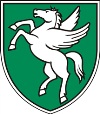 OBČINA ROGAŠKA SLATINAOBČINA ROGAŠKA SLATINAIzletniška ulica 2, 3250 Rogaška SlatinaIzletniška ulica 2, 3250 Rogaška SlatinaT: 03 81 81 700F: 03 81 81 724E: obcina@rogaska-slatina.siwww.rogaska-slatina.siŠtevilka:354-0055/2019-5354-0055/2019-5Datum:13.11.202013.11.2020ŽigObčina Rogaška Slatinamag. Branko Kidrič, županOBČINA ROGAŠKA SLATINAOBČINA ROGAŠKA SLATINAOBR-I/1Izletniška ulica 2, 3250 Rogaška SlatinaIzletniška ulica 2, 3250 Rogaška SlatinaT: 03 81 81 700F: 03 81 81 724E: obcina@rogaska-slatina.siwww.rogaska-slatina.siŠtevilka:354-0055/2019-6354-0055/2019-6Datum:13.11.202013.11.2020ŽigObčina Rogaška Slatinamag. Branko Kidrič, županOBČINA ROGAŠKA SLATINAOBČINA ROGAŠKA SLATINAOBR-I/2Izletniška ulica 2, 3250 Rogaška SlatinaIzletniška ulica 2, 3250 Rogaška SlatinaT: 03 81 81 700F: 03 81 81 724E: obcina@rogaska-slatina.siwww.rogaska-slatina.siŠtevilka:354-0055/2019-7354-0055/2019-7Datum:13.11.202013.11.2020ŽigObčina Rogaška Slatinamag. Branko Kidrič, županPodatki o gospodarskem subjektuFirma oziroma ime:Zakoniti zastopnik:Davčna številka:Številka transakcijskega računa:Matična številka:Naslov:Številka telefona:Številka faksa:Elektronska pošta za obveščanje prijavitelja:Kontaktna oseba prijavitelja za obveščanje:Odgovorna oseba za podpis pogodbe:Datum:Žig:Podpis prijavitelja:Datum:Žig:Podpis prijavitelja:Datum:Žig:Podpis prijavitelja:Zap. Št.Opis tehnične opremeOpis tehnične opremeStarost opremeŠtevilo hladilnih prostorov ……………Lokacija ..................................................Število hladilnih prostorov ……………Lokacija ..................................................Naziv delovnega mestaIme in priimekIzobrazbaDelovne izkušnje Status (redno zaposlen/pogodbeni sodelavec)Datum:Žig:Podpis prijavitelja:Datum:Žig:Podpis prijavitelja: